    T A S A V V U R Â T - I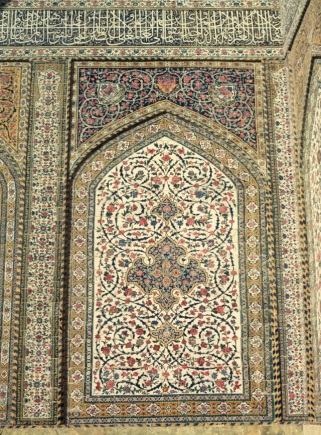         ( F İ K İ R   B İ L G İ S İ )      GİRİŞ (MUKADDİME)Rıza FİLİZOK        “Gericiliğe, irticâ'ya düşmeden bilmek isteyenlere...”İLİMİlim, İslâm mantıkçılarına göre akılda hasıl olan sûrettir; yani akılda beliren görünümdür. İlim, ya tasavvurât (fikir) veyahut tasdikâttır (onay). İlimle uğraşmak, bu iki şeyle uğraşmaktır. İnsan bir şeyi bilindiği zaman zihinde o şeyin sûreti hasıl  olur;  o suret, insan açısından ilimdir, bu açının dışında ise bilinen (ma’lûm) ve kavram (mefhum) adını alır. Mantık ilmi şöyle sınıflandırılır:Mantıkta ve belâgat biliminde ilmin sınıflandırılması, dilbilim birimleri sınıflandırılmasına bağlı olarak yapılmış, bir taraftan kelime, kelime grupları ve cümle kipleri esas alınmış, diğer taraftan bilimsel ölçütlerle kuramsal ve deneysel olmak üzere ikiye ayrılmıştır:Mantık bilimi, yukarıdaki tabloda görüldüğü gibi, fikir bilgisiyle bilinmeyen fikre; tasdik, onaylama bilgisiyle de bilinmeyen hükme ulaşmanın yollarını gösterir.  Klasik Mantığın üç temel konusu, tasavvurât, tasdikât ve kıyastır. Tasavvurât bölümünde kavram ve terim konusu, tasdikât bölümünde önermeler ve hüküm konusu, kıyas bölümünde akıl yürütme konusu incelenir.          Bu araştırmada, esas olarak fikir bilgisi  (Tasavvurât) konusu üzerinde durulacak, daha sonraki bölümlerde BEŞ TÜMEL konusu (isaguci) geniş olarak ele alınacaktır.   İŞARET (DELÂLET) KURAMI: Türk-İslâm medeniyetinde mantık ve belâgat bilimlerinin en özgün kuramlarından birisi işâret kuramıdır (Delâlet Kuramı). Delâlet, bir şeyin kendi anlamı dışında, bir başka şeyi ifade etmesidir. Razî, delâleti, “ Bilinen bir şey yardımıyla bir başka şeyi bilmek” diye tanımlar. Charles Sanders Peirce,  “İşaret, herhangi biri için, herhangi bir açıdan ve herhangi bir ölçüde herhangi bir şeyin yerini tutan herhangi bir şey”dir der. Bir yerde “insan ayağı izi” gördüğümüzde oradan bir insanın geçtiğini anlarız, yani bu iz, bir insanı düşündürür, bir insana delâlet eder. Bu durumda birinci şey yani iz, bir işarettir (dâl), ikinci şey yani insan, işaretin anlamıdır (medlûl).  Bir ormandan yükselen bir duman gördüğümüzde o ormanda yangın çıktığını düşünürüz. Bu durumda önce dumanı görürüz. Duman, önce onun duman olduğunu, başka bir şey olmadığını anlatır. Yani önce kendisini ifade eder, anlatır. İlk anladığımız şey budur. Bu, bizim için ise aynı zamanda bir işarettir “dâl”. Sonra, onun ayrıca bir yangını ifade ettiğini anlarız. Yangın anlamı “medlûl”dur.  Bu durumda duman bir işaret, “yangın var!” onun anlamıdır. Tümdengelim yoluyla üç türlü delâlet olduğu tespit edilmiştir: 1) Tabiî delâlet (Delâlet-i Tabiiyye): Tabiî bir olgunun kendi dışında ikinci bir anlama gelmesidir. Söz yahut başka bir nesne tabiî bir işaret olabilir. Hasta olan birisinin yüzü sarıdır. Yüzünün sarılığından onun hasta olduğunu anlamamız tabiî bir delâlet örneğidir.  “Ah, vah” gibi sesler çıkaran birinin bir sıkıntısı olduğunu anlarız. Bu ikincisi ise söze has tabiî bir delâlettir. 2) Aklî delâlet (Delâlet-i Akliyye): Akıl yoluyla kavranan işarettir: Söz yahut başka bir nesne aklî işaret olabilir. Duvarın arkasından işittiğimiz bir söz, bize duvarın arkasında birisinin bulunduğunu anlatır.  Uzakta bir duman gördüğümüzde orada bir ateş yandığını akıl yoluyla anlarız. Sebep-sonuç (müessir-eser) ilişkisi ile kavranan anlamaya aklî delâlet denir.   3) Tayin yoluyla Delâlet (Delâlet-i vaz’iyye): Vaz’î delâlet, söz ile yahut başka bir şekilde olabilir. Meselâ masa kelimesi, masayı anlatmak üzere toplumumuz tarafından tayin edilmiş bir kelimedir. Bu söz aracılığıyla delâlettir, buna “delâlet-i lâfziyye-i vaz’iyye” adı verilir. Söz dışındaki nesneler de vaz’î delâlet için kullanılırlar. Meselâ trafik işaretlerinin, askerî üniformaların anlamı  vaz’î delâlettir, toplumsal anlaşmayla belirlenmişlerdir. SÖZ KAÇ TARZDA ANLAM BİLDİRİR?( Lafzın ma’nâya delaletinin yolları):Bir kelime, üç farklı yolla anlam ifade edebilir, yani “Delâlet-i lâfziyye-i vaz’iyye” üç türlü olur. Bu yollar şunlardır: Mutâbakat (Uygunluk): Kelimenin (lafz) ifade ettiği anlamın tamamına işaret etmesidir. Adının mutabakat olması, söz ve mananın birbirine tamamen uygun oluşunu belirtmek içindir: Meselâ insan kelimesinin anlamı konuşan hayvandır. İnsan denildiğinde ve konuşan hayvan manasında kullanıldığında anlamına tamamen uygun bir tarzda, mutabık olarak kullanılmış olur, buna uygunluk yani mutabakat denir. Bu durumda insan sözü konuşan hayvan anlamının tamamını ifade edecek biçimde ve sadece onun için kullanılmıştır. Tazammun (İçerme): Kelimenin (lafz) ifade ettiği anlamın bir parçasına işaret etmesidir. İnsan kelimesinin anlamı konuşan hayvan olduğu halde, bu kelime, mesela mürsel mecaz yoluyla bu anlamlardan sadece birisini ifade edebilecek tarzda da kullanılabilir. O zaman sadece konuşan yahut hayvan anlamına gelir, yani anlamın sadece bir parçasını ifade eder. Buna içerme yani tazammun denir. Bu delâlet şekli, kelimenin yahut kavramın birden fazla kelimeyle anlamlandırıldığı durumlarda geçerlidir. İltizâm (Gerektirme): Kelimenin (lafz) ifade ettiği anlamın gerektirdiği, çağrıştırdığı bir şeye işaret etmesidir. Anlamın gerektirdiği, çağrıştırdığı şeye mantıkta ve belâgatta anlamın lâzımı adı verilir.  İnsan kelimesi bazen zihinde dolaylı olarak canlandırdığı bir anlamı ifade edebilir.  İnsan kelimesi, kullanımda bazen mesela  “terbiyeli, kibar, medenî, fedakâr” anlamlarına gelir. Bu anlamlara gerektirme yani iltizam denir. Mesela “ Ahmet insanmış, çok yardım etti.” cümlesinde insan kelimesinin delâleti, bir iltizam delâletidir. İlk iki çeşit delâlet, yani mutabakat ve tazammun kelimenin anlamına, tarifine, tanımına dayanır. Konuşan hayvan anlamı, insan kelimesinin “mevzu’-i leh-i melzûm”udur, anlattığı şeydir.  İltizam ise bunların dışında olan bir delâlettir. Bu delâlet şekline iltizâm denilmesinin sebebi, lüzum eden, gereken bir anlamı (ma’na-yı lâzım) ifade etmesindendir. Lâzım doğru terimiyle “mülâzemet”, “bir şeyin bir başka şeyi gerektirmesi”dir. Birincisine gerektiren (melzûm), ikincisine gereken (lâzım) denir. Meselâ zencinin “Sen zenci olmuşsun!” gibi bir cümlede siyah anlamına kullanılması bir iltizam, bir gerektirmedir.Mutabakat’ta kelime ile anlam arasında zorunlu bir ilişki yoktur, “masa” sözü sadece o anlama gelmesi için tayin edildiğinden o anlama gelir. Yani o şeye o isim verildiğinden (vaz’ edildiğinden) dolayı o şeyi ifade eder. İsimle ifade ettiği nesne arasında keyfî bir ilişki vardır. Her dilde masa kavramını ifade eden kelimenin başka olması bunu gösterir.  Mutabakat, toplumsal anlaşmaya, dil örfüne dayanır, akla dayanmaz. Buna karşılık tazammun ve iltizam, akıl yoluyla delâlettir, işaretten aklî bir işlem sonucunda bir anlam üretmektir.  Sözün (lafz) anlamı ifade etme tarzlarını şöyle bir tablo ile özetleyebiliriz:         Bütün bilim dallarında İslam âlimleri ister sözel ister başka şekilde olsun mutabakat delâletinin vaz’i bir delâlet olduğunda fikir birliği içindedirler. Tazammun ve iltizam konusunda ise mantıkçılarla beyân ve usûlcüler farklı görüştedir. Mantıkçılar, üç türlü delâletin de vaz’i delâlet olduğu görüşünü benimsemişlerdir. Buna karşılık beyân ve usûlcüler, tazammun ve iltizamı aklî delâlet olarak kabul ettiler ve bu kabule göre terimler ürettiler. Bu terminolojiye göre mutabakata, vaz’iyye, tazammun ve iltizama akliyye dediler.  Akıl yoluyla olsun veya olmasın her türlü vaz’a vaz’iyye adını verdiler. Vaz’ yoluyla olsun veya olmasın her türlü akıl yoluyla anlamaya akliyye dediler.Mantıkçılar, sağlam bilgiye ihtiyaç duyduklarından delâlet-i iltizâmiyye’de mülâzemet’in yani çağrışımın “aklî-yi küllî” olması şarttır diyorlardı. Yani bir sözün manası anlaşıldıktan sonra o mananın çağrıştırdığı şey fertlerde bazen aynı bazen farklı olur, farklı olanların bir kıymeti yoktur, ama aynı olanlar  aklî-yi küll’îdir ve önemlidir dediler. Bunlara lüzûm-ı aklî yahut lüzûm-i küllî , lüzûm-ı mantıkî adını verdiler. Beyân ve usûl âlimleri, kendi bilim dallarında lüzûm-i aklî ve küllî ayırımını gereksiz buldular ve anlamın ikinci çağrışımı genel de olsa özel de olsa bu çağrışıma lüzûm-ı âdi yahut lüzûm-i Arabî adını verdiler. Lafzın anlamı tek kelimelikse yani basitse ve lâzımı yoksa, o kelimede sadece mutabakat bulunur. Lafzın anlamı tek kelimelikse yani basitse ve lâzımı varsa, o kelimede hem mutabakat, hem iltizam bulunur, tazammun bulunmaz. Lafzın anlamı birden çoksa yani mürekkepse ve lâzımı yoksa, o kelimede mutabakatla tazammun bulunur,  iltizâmiyye bulunmaz. Lafzın anlamı birden çoksa yani mürekkepse ve lâzımı varsa, o kelimede mutabakat, tazammun ve  iltizâmiyye bulunur:Bu tablo, sözün yani lâfzın vaz’ imkânlarının yani bir sözün potansiyel olarak ve aslî olarak tayin edilebileceği anlamların belirlenmesinde göz önünde bulundurulacak imkanları göstermektedir. Bir kelime kullanıldığında bu tayinlerden sadece birisi gerçekleşmiş olur. Konuşan da sözü dinleyen de anlamın belirlenmesinde bu imkânları göz önünde bulundurur. Sözün anlaşılmasında söz hakikî anlamında kullanılmışsa iki taraf arasında dolaylı bir anlaşma yani mutabakat varsa bir anlama meselesi çıkmayacaktır. Eğer konuşan sözü tazammun yahut iltizamla yeni bir manada kullanıyorsa ortada bir mecaz vardır ve konuşan kişi, anlaşma dışına yani mutabakat dışına çıkıyor demektir. Dinleyen kişi, mutabakat dışına çıkıldığını sözdeki bazı belirtilerden anlar. Böylece anlaşma sağlanır. Bu belirtilere, karîne denir. Kısaca ifade edecek olursak, delâlet eden sözde (lafz), mutabakat varsa o söz hakikattir, tazammun ve iltizâm varsa m e c a zdır. Mecaz, karîneye muhtaçtır, yani kelimenin mutabakat dışında kullanıldığını belirten bir belirtiye ihtiyacı vardır. İki tür karine vardır: Karine-i mâni’a: Sözün hakikî anlamında kullanılmadığını gösteren belirtidir. Bu belirtiye sârife denir.Karîne-i mu’ayyene: Sözün mümkün mecaz anlamlardan hangisini ifade ettiğini gösteren belirtidir.          Bir mecazda bu iki tip karine birden bulunabilir, yahut sadece birisi bulunabilir, yani ifadenin mecaz olduğunu ifade eden belirti iki görevi de üstlenebilir.         Vaz’, dile ait de olsa ( vaz-i nev’î’), kişisel de olsa ( vaz’-i şahsî’), geneldir (eamm). Yani bir kelimenin bir anlama tayini dil tarafından da yapılsa, mecaz yoluyla bir şahıs tarafından da yapılsa geneldir. Dolayısıyla mecaz sözler,   birer “delâlet-i vaz’iyye”dir, yani tayin edilmiş bir anlamı ifade eder. Bu tayin, konuşanın “mütekellim”in tayinidir. “Lâzım” ise kültürel, toplumsal, bağlamsal  bir belirlemedir. BASİT / BİLEŞİK SÖZ, TÜMEL / TEKİL, SÖZ / ANLAM KARŞITLARI	ANLAM YÜKÜ AÇISINDAN KELİMELER:  Kelimeler, tek anlamlı, çokanlamlı, eş anlamlı vb. olabilir. Bunlar, kelimenin vaz’ı ile yani bir anlama tayini ile ilgili sınıflandırmadır. Mantık biliminde bunlara şu adlar verilir:Müfred: Tek bir manâya tayin edilmiş sözdür (vaz’ olunan lafzdır).  Meselâ, insan ve at. Müşterek: Birden fazla manâya tayin edilmiş sözdür. Meselâ göz ve boğaz  gibi.Müterâdif: Eşanlamlı sözlerdir. Meselâ okul ve mektep gibi.Mütebâyin: Anlamları farklı sözlerdir.BASİT SÖZ / BİRLEŞİK SÖZ (Müfred / Mürekkeb):Söz, ya müfred olur ya da mürekkeb yani ya basit olur ya da birleşik olur: Sözün parçası anlamın parçası değilse o söz basittir: Meselâ insan “konuşan hayvandır” diye tanımlandığında insan sözü konuşan yahut hayvan kavramlarından birisini değil, ikisini birden ifade eder. Sözün parçası anlamın parçasını ifade ederse birleşik söz sayılır: Meselâ ağaç kesen sözünün parçası, anlamın parçasını ifade eder: Ağaç / kesen. Yani sözün parçası, mananın parçasına işaret etmezse o söz müfrettir. Hasan, ağaç, insan sözleri basittir. Mürekkeb bir söz bir şahsa veya bir şeye alem olursa, yani özel isim olursa basit (müfred) sayılır: Abdullah, Diyarbekr  gibi. Basit söz (lafz-ı müfred),  ya tümel olur, ya tekil olur.  Abdurrahmân sözü şahıs adı olduğunda sözün tamamı bir şahsı gösterdiği için basittir; ama Abd’ur- Rahmân sözü Rahmân’ın kulu anlamında kullanıldığında mürekkeb (birleşik) bir sözdür.Kısaca, Sözler (lafz), basit (müfred) ve birleşik (mürekkeb) olarak ikiye ayrılır: Basit söz (Lafz-ı müfred): Bir kelimenin bütün halinde tek bir anlama gelmesidir. İnsan sözü “İn- “ ve “–san” parçalarıyla değil, bütünüyle, “konuşan hayvan” anlamına gelir. Birleşik söz (Lafz-ı mürekkeb): Bir sözün parçasıyla mananın parçasının ifade edilmesidir. Örnek: Allah’ın kulu, Ağaç kesen. Basit ve birleşik sözlerin alt sınıfları şunlardır:Basit kelimeler, tamlamalar (nisbet-i nâkısa) ve inşa cümleleri tasavvurâttır ve tasavvurât bölümünde incelenir. Haber cümleleri ise tasdikâttır ve mantığın tasdikât bölümünde incelenir.DİL / ÜST DİL Sözün pek fark edilmeyen bir özelliği vardır: Söz, dilin bizzat dili açıklaması için kullanılabilir, yahut kendisinin dışındaki olgu ve olayları bildirmek için kullanılabilir. Birincisi, sözün söz hakkında olması, sözü açıklamasıdır, buna mantık ve belagat geleneğimizde murâd-ı lafz adı verilir. Murâd-ı lâfz, çağdaş bilgimize göre bir üst dildir (metalangage), dilin dil ile açıklanmasıdır. Bu durumda söz,  söz dünyasına aittir:  “Geliyor, şimdiki zamanı gösteren bir fiildir.” gibi bir cümlede, amacımız, dile ait olan geliyor sözünü açıklamaktır. İkincisi, dilin normal kullanımıdır (langage). Meselâ “Ahmet geliyor.” cümlesinde Ahmet, “Ahmet” kelimesini değil, bu ismi taşıyan somut kişiyi ifade eder. “Ahmed, methedilen demektir.” cümlesinde ise, Arapça olan Ahmed kelimesinin anlamı açıklanmış, dil, dil aracılığıyla anlatılmıştır.  Bu ise üstdildir. Bu ayırım, mantık ve belâgat geleneğimizde dilin “üstdil (metalangage)” fonksiyonunun bilindiğini açıkça göstermektedir: TÜMEL / TEKİL (Cüz’î / Küllî): Basit kelimenin (yani müfred) manası, somut olarak bir varlığı gösteriyorsa yani “teşahhus” ediyorsa tekildir (cüz’î). Tekil, çokların ortaklığına mâni olan sözdür. Meselâ özel isimler tekildir: Ayşe, İstanbul, Kızılırmak  gibi. İşaret sıfatları da tekildir: Şu adama bak, bu kitabı getir sözlerindeki şu, bu kelimeleri gibi. Basit kelimenin manası somut olarak bir varlığı göstermiyorsa, yani birden fazla varlığı gösteriyorsa tümeldir (küllî). Tümel, anlamı (mefhumu) düşünüldüğünde çokların ortaklığına mâni olmayan sözdür. Meselâ insan sözü canlı olan ve konuşan bütün insanları ifade eder. İnsan sözü, bütün insanlar için “müşterek” bir isimdir. Şehir sözü aynı şekilde “İzmir, Ankara ve Bursa” için “müşterek” bir isimdir, tümeldir. Bir mefhumun sadece zâtı göz önünde bulundurulduğunda akıl, onun hariçte birçok ferdi bulunduğunu kabul etmezse tekildir, kabul ederse tümeldir. Mesela Ahmet tekil, insan tümeldir. Çünkü bildiğimiz Ahmet isimli bir şahsın zihnimizde canlanan görünüşü, sadece zihnimizin dışında, haricinde olan şahsa uyar, onun dışındakilere uymaz.  Ama insan mefhumunu tasavvur ettiğimizde, bu kavramın zihnimiz haricindeki birçok ferde uygun düştüğünü görürüz, birçok fert için ortak, müşterek bir kavram olduğunu fark ederiz. Tümel kavramların zihnî fertleri, belirli ve belirsiz sayıda olabilir, belirli ve belirsiz varlıklar olabilir, yahut tek bir varlık olabilir.  Bazen de zihnin dışında hiçbir ferdi bulunmaz yahut bulunamaz. Yıldız kavramının zihnin dışında belirsiz sayıda ferdi vardır. Buna karşılık gezegen kavramının belirli sayıda ferdi bulunur ve belirli varlıkları ifade eder. Anka kuşunun ise zihnin dışında hiçbir ferdi yoktur. Eğer küllî mefhumun fertleri farklılıklar taşıyorsa şüpheli tümel (küllî-yi müşekkek) adını alır. Meselâ kırmızının fertlerinin bazısı çok kırmızı, bazısı açık kırmızıdır. Eğer tümel kavramın fertleri arasında farklılık yoksa tek anlamlı tümel (küllî-yi mutevâtı’) adını alır. Meselâ, insanın fertlerinin hepsi konuşan hayvana denktir, eşittir. Tekil bazen hususî manasında kullanıldığında umuminin altında bulunan anlamındadır. Buna göreli tekil (cüz’î-i izâfî) denilir. Meselâ, insan hayvana nisbetle tekildir, hayvan tümeldir, diğer taraftan hayvan canlıya nisbetle tekil, canlı ise tümeldir.        TÜMEL SÖZLERİN İKİ HAKİKÎ ANLAMI VARDIR:          Tekil (Cüz’î) sözler, bir şahsı ifade eder, tümel sözlerde (küllî lâfzlar)  iki ayrı ihtimâl vardır: Yani tümel sözler iki ayrı anlam ifade edecek tarzda kullanılabilir: 1- Bir lafzın kavramını (mefhûm) ifade etmek isteyebiliriz: “İnsan canlıdır.” dediğimizde, insan sözü “konuşan hayvan” manasına gelir. 2- Bir lafzın fertlerini ifade etmek isteyebiliriz: “İnsan, yer, içer.” dediğimizde insan sözü insanı fertler olarak (Ayşe, Hasan…) anlatır. Buradaki kavram / fertler ayırımı, aslında kavramın içlem / kaplam ayrımıdır.  İçlem (İntension yahut  compréhension), bir kavram analizinde ortaya çıkan hususiyetlerin kümesidir. Eğer bir kavram içine aldığı bireylerin ortak niteliklerini, özelliklerini gösterirse o nitelikler kavramın içlemini teşkil eder. Ahmet, Mehmet, Ayşe gibi bireyleri insan kılan akıllılık, hareketlilik, duyarlılık gibi nitelikler insan kavramının içlemini oluşturur. Bir kavramın kaplamı (şümûl, extension), içine aldığı fertler kümesidir, bir işaret tarafından belirlenmiş bir nesne sınıfıdır. Bir işaretin kaplam olarak anlamını belirlemek, kuramsal olarak bu sınıfın üyelerini sayıp dökmektir (énumérer). "İnsan nedir?" sorusunun cevapları,  insan kavramının içlemidir, "Kim insandır?" sorusunun cevapları ise insan kavramının kaplamıdır.  Anlamda kavram / fertler ayırımı, yahut günümüz terimleriyle içlem / kaplam ayırımı, kelimenin iki ayrı hakiki anlamını ifade eder ve anlambilimde mecaz / hakikat ayırımı kadar önemli ve temel bir ayırımdır. Bir kelime mecaz olarak mı, hakikat olarak mı kullanılmıştır sorusunu sorduğumuz gibi, bir kelime içlem halinde mi, yoksa kaplam halinde mi kullanılmıştır sorusunu da sormamız gerekmektedir. (Bu soruyu sorduğumuzda mesalâ işçilerden bahseden bir romanın teması değişecektir!) Tümelin iki sınıfı olan kavramlar “mevhum” ile “haricî fertler”, kendi aralarında dört türlü ilişki içinde bulunabilirler: Mantık bilimindeki tasnife göre iki kavram arasında dört türlü ilişki (niseb-i erba’a) olabilir. Bu ilişkiler, eşitlik (müsâvât), ayrılık (mübâyenet), tam girişimlik ( umûm ve husûs-ı mutlak) ve eksik girişimlik (umûm ve husûs-ı min vech)tir. Eğer tümel olan iki kavramdan her biri diğerinin bütün bireylerini karşılarsa aralarında eşitlik vardır (konuşan ve gülen gibi); iki kavramdan biri diğerinin hiçbir bireyini içine almazsa aralarında ayrılık vardır (insan ve at gibi); İki kavramdan yalnız biri diğerinin bütün bireylerini içine alırsa aralarında tam girişimlik vardır ( hayvan ve at gibi); iki kavramdan her biri diğerinin bazı bireylerini içine alırsa aralarında eksik girişimlik vardır (memeli ve balık gibi). Eşitlik, ayrıklık, tam girişimlik ve eksik girişimlik ilişkilerini küme ilişkileri halinde şöyle ifade edebiliriz:Tekil ile bu tekili kapsayan tümel arasında tam girişimlik ilişkisi vardır. Tekil ile kendisini kapsamayan tümel arasında ayrılık ilişkisi vardır. Bütün tekiller arasında ayrılık ilişkisi vardır, çünkü hiçbir şey kendinden başka bir şey olamaz.           Bazen kavramlar arasındaki bu dört ilişki (nisbet-i erba'a), tasdik edilen varlığa göre değil de zaman ve hale bağlı olarak kurulur: İki kavram, her vakit ve halde birbirinden ayrılmazsa aralarında eşitlik bulunur: Meselâ güneşin doğması ve gündüz gibi: Ne vakit güneş doğarsa gündüz olur, ne vakit gündüz olursa güneş doğmuş bulunur. Aynı şekilde güneşin doğması ile gecenin olması arasında ayrılık bulunur. Güneşle aydınlanan ev ile mum ile aydınlanan ev arasında tam girişimlik bulunur. Güneşin doğması ile rüzgârın esmesi arasında eksik girişimlik bulunur. Çünkü, bazen güneş doğarken rüzgar eser, bazen esmez; ve bazen geceleyin rüzgâr eser.MAHİYET (nelik) / HAKİKAT / HÜVİYET (kimlik)  : Tümel bir kavramın yalnız zihindeki bireyleri, zihindeki tasavvuru dikkate alınırsa buna mahiyet (nelik); zihin dışındaki bireyleri dikkate alınırsa buna hakikat ve hüviyet denir. Her kavramın mahiyeti vardır, fakat her kavramın hakikati yoktur. Meselâ ağaç ve Anka kuşu kavramlarından ağaç kavramının hem zihnimizde bir tasavvuru, hem zihnimiz dışında bu kavramla ifade edilen bireyleri, dolayısıyla bir hakikati vardır. Buna karşılık Anka kuşu kavramının zihnimizde bir tasavvuru bulunduğu halde zihnimiz haricinde bu kavramla ifade edilen bir birey yoktur; dolayısıyla bu  kavramın hakikati yoktur. Hakikati olan bir kavramın zihin dışında gösterdiği hakikatlerden birisi söz konusu edildiğinde buna hüviyet (kimlik) denir: Meselâ insan kavramının hakikati, hariçte bulunan insan fertlerini ifade eder, bunların her biri insandır, ancak bu insanlar, uzunluk, kısalık, beyazlık, siyahlık gibi somut niteliklerle, arızlarla birbirinden ayrılır. İşte şahıs halindeki bu somut hakikate hüviyet (kimlik)  denir.Mahiyet, hakikat ve hüviyet terimlerinin farkını şöyle bir tablo ile gösterebiliriz.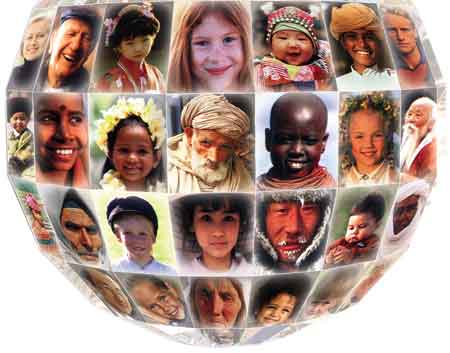 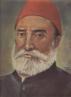 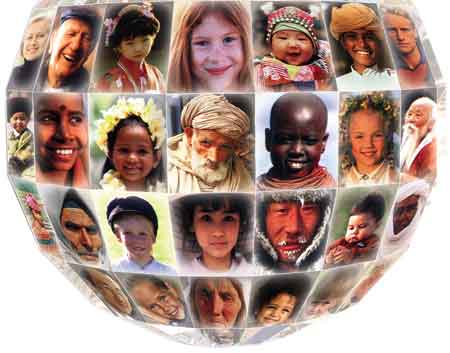 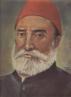 Her tümel kavramın (mevhum) zihindeki bireyleri olarak tanımlanan mahiyet (nelik), hariçte fertleri bulunsun, bulunmasın, bütün kavramları (mevhum) içine alır. Yani her kavramın mahiyeti vardır. Fakat hakikat, ancak hariçte fertleri bulunan kavramlara hastır. Hakikati olan kavramın mahiyeti vardır, fakat, hakikati olmayan kavramın sadece mahiyeti vardır. Anka kuşunun mahiyeti denilebilir ama Anka kuşunun hakikati denilemez, çünkü bu kuşun varlığı sadece zihinlerdedir, tabiatta böyle bir kuş yoktur.Bundan dolayı “mahiyet” ile “ hakîkat” arasında tam girişimlik ( umûm ve husûs-ı mutlak) ilişkisi vardır denir.Mantıkta mahiyet, hakikî mahiyet ve itibarî mahiyet olarak iki kısma ayrılır. Hakikî mahiyet (mâhiyet-i hakîkiye),  insan ve at gibi haricde varlığı bulunan mahiyettir; daha sonra geniş bir şekilde açıklanacağı gibi, bizim düşüncemize bağlı olmaksızın kendisinden hariç olmayan şey onun zâtîsi, hariç olan ise arazîsidir. Hakikî mahiyetin zâtîsini ve arazisini tespit etmek, eşyanın bilgisine sahip olmayı gerektirir. Ama itibârî mahiyet, zihnî kavramlarla, soyut bilgilerle ilgili olduğundan bunların zâtisi, arazîsi kolayca bulunabilir. Mesela geometride, şekil, bir cins, üçgen bir tür, üç kenarla çevrilmiş oluşu, ayırım (fasl)dır; bunların haricinde üçgende bulunan nitelikler (dik üçgen, eşkenar üçgen), ilintidir (araz). Asıl konumuz olan Beş tümel, bu tasnife göre itibârî mahiyet sınıfına dahildir, bundan dolayı zatî ve arazîleri kolaylıkla tespit edilir.  Daha sonraki bölümlerde ayrıntılı olarak göreceğimiz gibi, değişik sebeplere bağlı olarak bir şeyin, hem tür, hem cins, hem ayırım, hem özgülük, hem ilinti görevi yüklenmesi mümkündür. Yine Beş Tümel bölümünde daha açık ve daha kolay kavranabilir tarzda açıklayacağımız gibi, meselâ, çeşitli hakikatlerin zatisi olan küllî, onların cinsidir, çeşitli hakikatlerin zatisi olmak, faslıdır, değişik hakikatlerden nedir? diye sorulduğunda verilen cevap onun hassası, rastgele sorulan bir sorunun cevabı onun genel arazı olur. Bu olgu, göreceliğin sonucudur, bir çelişki değildir. Mesela, renkli kavramı, kırmızı ve yeşile göre, cinstir;  hayvana göre ise -cansız maddeler de renkli olabildiğinden- ilintidir (araz-ı ‘amm). Mahiyet, ya cevher veyahut araz olur. “Cevher, zâtıyla kaim olan şeydir” (yani özüyle, zâtıyla var olan şeydir). “Araz, gayrıyla kaim olan şeydir”( yani özün dışındakilerle var olan şeydir.). Meselâ taş cevherdir, taşın rengi ve katılığı onun özünün dışındadır, dolayısıyla arazdır. Çünkü, renk ve katılık, kendi kendine var olamaz, mutlaka bir cisimle birlikte bulunur. Cevher, ya maddî, veyahut soyut (mücerred) olur. Maddî cevher, cisimdir, cisim üç boyutlu olan yani uzunluğu, genişliği ve derinliği bulunan bir cevherdir. Soyut cevher ise üç boyutu kabul etmez. TASDİKÂT İLE İLGİLİ BAZI AÇIKLAMALARAhmet Cevdet Paşa, kelâmı,  noksanı olmayan bir cümle, bir söz olarak tanımlar: Kelâm, bir nisbet-i tammeye delâlet eden cümledir. Bu tanıma göre, kelâm, “özne, yüklem ve sıfat”tan meydana gelen yani unsurları tam olan bir cümledir. Kelâm, iki türlüdür: İnşaî olabilir, ihbârî olabilir:1) İnşâî Kelâm (Kelâm-ı inşâî): Doğrudur yahut yalandır diye değerlendirilemeyecek sözdür.  Emir cümleleri  “Pencereyi aç!”, Soru cümleleri “Hava soğuk mu?”, temennî, istek cümleleri “Keşki burda olsaydı!” inşâî sözlerdir.2) İhbârî Kelâm “haber” (Kelâm-ı ihbârî): Söylenen bir sözün -doğru da yanlış da olsa- dış dünyada bir karşılığı varsa, bu söz bir haberdir, ihbârî kelamdır. Meselâ Öğretmen okuldadır. sözü bir haberdir; öğretmen gerçekten okulda ise bu sözün verdiği haber doğrudur (sıdk),  gerçeğe uygundur; öğretmen okulda değilse yanlış olur (kâzib), gerçeğe uygun (mutabık) olmaz. Doğruluk / yanlışlık değerlendirmesi, bir vâki / vâki değil (olmuş olan / olmuş olmayan) değerlendirmesidir. Yani dış dünyada bir karşılığının bulunup bulunmamasının değerlendirilmesidir.  Bundan dolayı haber önermeleri, doğru ve yanlış olma ihtimali olan söz olarak tanımlanabilir. Sözün dış dünyada uygun düşeceği bir ilişki yoksa bu söze inşa denir:Verilecek bir haberde bir özne ve bir yüklem vardır. “Hava soğuktur.” gibi bir hüküm verirken konuşan kişi, iki farklı tercih yapar: Hava ile soğuk arasındaki ilişki konusunda kesin bir hükme varamazsa, kararsız kalırsa ve havanın gerçekte soğuk olup olmadığı konusunda bu iki şıktan birisini tercih ederek tasdik ederse buna zan denir.  Eğer iki şıktan birini reddederek kesin bir tercihle diğerini tasdik ederse buna yakîn denir.  Eğer haber bir zannı ifade ediyorsa zan önermesi (kaziyye-i zanniyye) tersine yakîni ifade ediyorsa kesin bilgi önermesi ( kaziyye-i yakîniyye) adını alır. Zan / yakîn (tahmin / kesin bilgi) ayırımı, konuşan öznenin konunun doğru yahut yanlış oluşu karşısındaki bilme kalitesini ifade eder. Doğruluk ve yanlışlık değerlendirmesi, haberin değerlendirilmesidir, “Zan / yakîn” değerlendirmesi ise, konuşan kişinin kendi bilgisini değerlendirmesidir ve bu değerlendirme tarzını ifade etmesidir.   Bu değerlendirme öznel bir değerlendirmedir, ancak nesnel olması da mümkündür.    Haberin değerlendirilmesiyle konuşan kişinin kendi bilgisinin değerlendirilmesi,  Türk-İslâm mantık ve belâgat geleneğinin gelişmiş bir pragmatik teorisine sahip olduğunu göstermektedir. Türk- İslâm mantıkçıları, bu ikili bilgi haline kendisiyle konuşulan kişinin yani “muhatab”ın bilgi halini de ilâve etmiş ve böylece üçlü bir BİLGİ KURAMI geliştirmiştir. Muhatabın bilgi haline göre hitap (SÖZCELEME ŞARTLARINA UYGUN SÖZ SÖYLEMEK “muktezâ-yı zâhir üzerine söz söylemek”) konusunu biraz açıklayalım :Konuşanın amacı, dinleyene bir haberin hükmünü yahut lâzımını ifade etmektir. Yani konuşan ya söylediği cümlenin tasdik ettiği haberi verme amacındadır ya da bu haberi bildiğini karşısındakine bildirir. Konuşanın sözü fazla (haşiv) yahut noksan (kasır) söylememesi için dinleyicinin bilgi durumunu bilmesi gerekir. Ayrıca iyi bir konuşmacı, dinleyicisinin haberle ilgili bilgi düzeyini daima göz önünde bulundurmak zorundadır: Dinleyici verilen haberi ya bilmeyen bir kişidir,  ya bildiği halde kararsız, mütereddid olan bir kişidir, ya da bildiği halde haberi inkâr eden bir kişidir. Konuşan kişi muhatabına bu üç durumda aynı haberi farklı şekillerde ifade etmek zorundadır; bu belâgatin en önemli kuralı olarak karşımıza çıkmaktadır. Muhatabın zihninde bildireceğimiz haberle ilgili hiçbir fikir yoksa haber yalın olarak, olduğu gibi verilir: Karadeniz yağışlı bir bölgedir gibi. Muhatap haberi duymuş, ama onun hükmünü kabul etmekte kararsız yahut mütereddid ise ve meselâ size Karadeniz yağışlı mıdır? diye soruyorsa ona pekiştirmeli (te'kitli) bir cevap vermek gerekir: Karadeniz çok yağışlı bir bölgedir denir. Eğer muhatap bu hükmü inkâr eden birisi ise ona daha da pekiştirmeli bir şekilde cevap verilmeli ve Elbette Karadeniz çok yağışlı bir bölgedir denilmelidir. Muhatabın sözceleme anındaki bilinen (zâhir) bu üç haline göre söz, üç şekilde söylenir. Birinci hal "ibtidâî", ikinci hal "talebî", üçüncü hal "inkârî" adını alır. İşte bu üç şekle göre söz söylemek "muktezâ-yı zâhir üzerine söz söylemek" adını alır: Demek ki mantığın sözceleme anı bilgi kuramına göre sözceleme anında üç farklı bilgi alanı vardır. Bunları bir tablo halinde şöyle özetleyebiliriz:Ahmet Cevdet Paşa, haber önermelerini şöyle sınıflandırmaktadır:Açıklamalar:Apaçık önermeler (kaziye-i Bedihiyye): Kesin önermelerin iki dalından birisidir. Delil ile ispata muhtaç olmaksızın aklın kesinlikle doğruladığı ve tasdik ettiği kaziyedir. Apaçık önermeler, iki temel sınıfa ayrılır: a) Aklî apaçık önermeler (Bedihiyye-i akliyye). Bunlar gerçekliği apaçık olduğundan ispatı gerekmeyen sözler, aksiyomlardır(axiom).  Aksiyomlar, apaçık, zorunlu ve apriori önermelerdir. Bunlara ulûm-ı mütearefe (axiome) denir. Meselâ "Bütün parçadan büyüktür.", "Bütün, parçaların toplamına eşittir.", "Daire, dörtgen değildir.", "Bir ikinin yarısıdır.", "Bir şey kendinden başka bir şey olamaz." bu tip önerme örnekleridir. Aklî apaçık önermeler 1) Evveliyât 2) Fıtriyât olarak ikiye ayrılır. b) Hissî apaçık önermeler (bedihiyye-i hissiyye). Müşahedât, hadsiyyât, mücerrebât, mütevatirât olarak dörde ayrılır.Evveliyât, Özne ile yüklem arasındaki ilişkiyi aklın derhal tasdik ettiği önermelerdir. "Ulûm-ı mütearefe"ler,  aksiyomlar evveliyâttır.Fıtriyât, Aklın özne ile yüklem arasındaki ilişkiyi bir orta terim vasıtasıyla yahut gizli bir kıyasla derhal tasdik ettiği önermelerdir. Ör. "Dört çifttir." önermesi. Bu önermeyi düşünen bir insan "dört" ve "çift" kavramlarını ve ikiye bölünebilme şartını düşünerek bu önermeyi tasdik eder. Bu dolaylı bir tasdiktir.Hissî apaçık önermeler (bedihiyye-i hissiyye): Bu önermelerde hüküm,  haricî mevcutlar üzerinedir, dolayısıyla yüklemin öznede gerçekleşmesi zarûrî değildir, aklen istisna kabul edebilir. Tümellikleri tartışılabilen önermelerdir. Duyu verilerine dayanan hükümlerin tabiatta istisnaları bulunabilir.  Hisle apaçık önermeler a) duyulara bağlı önermeler (Müşahedât), b) sezgilere bağlı önermeler (hadsiyyât), c) denemeye bağlı önermeler mücerrebât, d) şahitlere bağlı önermeler (mütevatirât) olarak dörde ayrılır:Müşahedât, sadece duyularla tasdik edilen önermelerdir: “Ateş yakıcıdır.”, “Kar soğuktur.”, Demir yumuşak değildir.”.Hadsiyyât, gözlemlere dayanarak ve muhakeme ederek kavranan gerçeklerdir. Ay’ın aydınlığını Güneş’ten aldığını kavramamız, Ay’ı gözlemlemelerimize ve ışıklı alanının neden azalıp çoğaldığının sebeni kavramamıza bağlıdır.Mücerrebât: Art arda yapılan günlük gözlemlere dayanan önermelerdir. “Yürüyüş sağlığa yararlıdır.” önermesindeki kanaata günlük hayatta yapılan gözlemler sonunda ulaşılmıştır. Mütevâtirât: Çok büyük insan toplulukları tarafından kabul edilen gerçekleri ifade eden önermelerdir. Meselâ, Paris şehrini görmemiş olsak da herkesin bu şehrin varlığını onaylamasına bakarak yeryüzünde böyle bir şehrin olduğunu tasdik ederiz, bu bilgi mütevâtirâttır. Bu hükmün dayandığı gerekçe bütün insanların aynı yanlış bilgiyi verebilmelerinin imkânsızlığıdır. Nazarî önermeler  (kaziye-i nazariyye) :Kesin önermelerin iki dalından birisidir. Nazariye, aklın bir delîl ile onayladığı önermelerdir. İki tip nazariye vardır: a) Delillerin öncülleri, kesin (yakîniyyât) ise önerme, nazarî önermedir.  b) Delillerin öncülleri kesin değilse zan önermesidir. Ör.: "Bir üçgenin iç açıları toplamı, iki dik üçgene eşittir"  önermesi nazarîdir. Bu önermenin ispatında kullanılan öncüllerin hepsi kesin olduğundan bu önerme, kesin bir önermedir (kaziye-i yakîniyye). Buna karşılık gece karanlıkta dolaşan bir şahıs hakkında "Bu adam hırsızdır, zira gece karanlıkta dolaşıyor, böyle karanlıkta dolaşan birisi hırsızdır." denildiğinde akıl, o şahsın hırsız olduğunu kabul ederse de, önemli bir işi olan başka birisi de olabileceğini de kabul eder. Bu önermede kabul edilen delil bir zandır. Önerme de bir zan önermesidir.Meşhûrât: Bütün insanların yahut bir insan topluluğunun doğru bulduğu nazarî önermelerdir. “Adalet iyidir.”, “Zulm kötüdür.” gibi önermeler meşhûrattır. Makbûlât: Nebîlerin, 3alimlerin, büyük şahsiyetlerin söyledikleri sözler, nasihatlerdir. Muhayyelât: Bazı önermelerin yalan olduğu bilinir, bununla birlikte sadece estetik bulunduğu, övmeye ve yermeye yararlı olduğu için kullanılır: Meselâ edebiyatta şarabı övmek için “Şarap, sıvı bir yakuttur” denir, yahut yermek için “Bal, bir böceğin kusmuğudur.” denir.Vehmiyyât: Kuruntu önermelerini delil olarak kullanmaktır.  Öncüllerinin tümü veya bazısı mevhumat olan delillere vehmiyyat denir. Konuşmacı kuruntu önermelerini bunlara inandığı için kullanıyorsa bu tip delillere safsata denir. Eğer konuşmacı kuruntu önermelerini sadece muhatabını yanıltmak için kullanıyorsa bu tip delillere mugalâta denir. Gelenbevî'ye göre ise mugalata, "safsatanın delil olarak kullanılmasıyla elde edilen bilgi"dir. Meselâ bir at resmi için şöyle denildiğini düşünelim: "Bu bir attır. Her at kişner. Öyleyse bu da kişner." Bu tip bir delillendirme "vehmiyyât"tır. Vehmiyyât yahut mevhûmât önermeleri yedinci derecede delil sayılır. Kuruntu gücünü kullanarak akılla araştırılan şeyleri (akliyyat) gözle görünür şeylere (mahsusât) kıyasla açıklamaktır. Meselâ, "Her cismin mekânı vardır, öyleyse her mevcûdun mekânı vardır." hükmü gibi. Gelenbevî'ye göre vehmiyyât, bilinmeyeni bilinene kıyastan ibaret olan bir vehme ait hüküm olarak "cehliyât"tan sayılır.www.ege-edebiyat.orgLAFZLAZIMLAFZIN VAZ’İ DELÂLETLERİ Basit Lafz-Mutabakat Basit Lafz+Mutabakat + iltizamMürekkeb Lafz-Mutabakat + tazammunMürekkeb Lafz+Mutabakat+ tazammun+iltizam